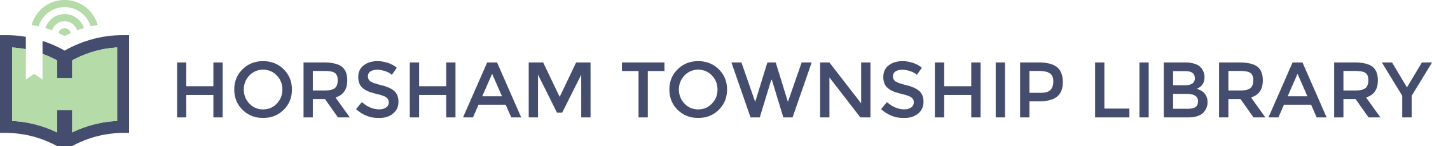 Board of DirectorsMeeting AgendaWednesday November 16, 20227:00PM Library Meeting roomsCall to OrderRoll CallMilt KunzCindy WeinrichJanet WhitesideKelly BoetefuerMarie ClarkMinutes       June 23, 2021 Minutes approvalFinancial Report IMLS ARP Grant Closeout2023 Budget Librarian’s ReportFriends updatesSummer Reading 2022 report2023 programmingUnfinished BusinessProgramming porchNew Business2023 Calendar AnnouncementsAdjournment